هُوالأبهی-ای بنده پروردگار، در ايّاميکه نيّر آفاق از…عبدالبهاءاصلی فارسی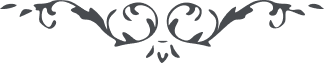 هُوالأبهی ای بنده پروردگار، در ايّاميکه نيّر آفاق از مشرق عراق طلوع نمود و باشعّه ساطعه مطالع عالم و مفارق امم را پرتو افشاند صلای عام بر جميع اهل امکان زد و ابواب موهبت کبری را بر وجه من علی الارض گشود. کلّ طوائف و قبائل و مذاهب و طرائق در ساحت اقدس حاضر و کلّ خاضع و خاشع بودند. هر سائلی از غوامض مسائل الهيّه پرسش نمود جواب شافی کافی شنود و هر شخصی از اصعب مسائل فنون قديمه و علوم جديده حتّی علوم غريبه سؤال کردی جوابی مقنع استماع نمودی و اين قضيّه مشهور آفاقست و معروف  نزد کلّ در جميع اطراف با وجود آنکه کلّ ميدانستند در مّدت حيات نه  تدرّسی و نه تدريسی چه معجزه اعظم از اين  عبدالبها  ع 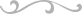 